โครงการมอบทุนขนาดเล็กโครงการเสริมสร้างศักยภาพภาคประชาสังคม เพื่อการพัฒนาชุมชนในจังหวัดชายแดนใต้- คำถามที่พบบ่อย –การสมัครบุคคลใดที่สามารถสมัครรับทุนได้โครงการนี้จะดำเนินการในจังหวัดชายแดนใต้ของประเทศไทย ซึ่งประกอบด้วยจังหวัดปัตตานี จังหวัดยะลา จังหวัดนราธิวาส และ 4 อำเภอของจังหวัดสงขลา คือ อำเภอจะนะ อำเภอเทพา อำเภอสะบ้าย้อย และอำเภอนาทวี  โครงการที่จะสมัครต้องเป็นโครงการที่ทำงานร่วมกับชุมชนในพื้นที่ดังกล่าวองค์กรที่สมัครรับทุนจะต้องสามารถเปิดบัญชีธนาคารในนามโครงการได้  โดยมูลนิธิฯจะช่วยเหลือในการทำจดหมายถึงธนาคารเพื่อขอเปิดรับทุนในนามโครงการ  องค์กรของท่านจะต้องมีคุณสมบัติที่เหมาะสมสำหรับการรับทุนจากต่างประเทศ และต้องเป็นผู้ที่ไม่อยู่ในกลุ่มที่ถูกปฎิเสธไม่ให้รับทุนจากสหภาพยุโรปจะสมัครรับทุนได้อย่างไร หลังจากที่ได้อ่านคู่มือและใบคำถามนี้อย่างละเอียดถี่ถ้วนแล้ว ท่านจะต้องกรอกใบสมัครและส่งมาที่ sbpgrantapplications@gmail.com ภายในวันที่  28 พฤษภาคม  2559 เวลา 18.00 น. (ตามเขตเวลาท้องถิ่นของจังหวัดปัตตานี) โดยระบุหัวข้อเรื่องในอีเมล์ว่า “การสมัครรับทุน – ระบุชื่อองค์กรของท่าน – ระบุพื้นที่ที่ทำงาน ” (เช่น: การสมัครรับทุน – องค์กรชื่อ – จังหวัด)ท่านสามารถเข้าไปใน เว็ปเพสของ  MRG  และดาว์นโหลด กรอบแนวคิด คู่มือและคำแนะนำได้สำหรับรายละเอียดเกี่ยวกับงบประมาณ ให้ดูรายละเอียดในหมวดที่ 5 ของคู่มือ คำแนะนำ กำหนดปิดรับสมัครเมื่อใด และเวลาเท่าไหร่ กำหนดยื่นใบสมัครภายในวันที่ 28 พฤษภาคม  2559 เวลา 18.00 น. (ตามเขตเวลาท้องถิ่นของจังหวัดปัตตานี) ท่านควรยื่นใบสมัครผ่านทางอีเมล์มาที่ sbpgrantapplications@gmail.com  และระบุข้อมูลข้างล่างนี้ลงไปในช่อง หัวข้อ: “การสมัครรับทุน – ชื่อองค์กร – ชื่อองค์กรของท่าน – จังหวัดพื้นที่ที่ท่านทำงาน”กระบวนการคัดเลือกเป็นอย่างไร ?คณะกรรมการคัดสรรจะพบกันและคัดเลือกรายชื่อผู้สมัครรอบแรกให้เหลือจำนวนน้อยใกล้เคียงกับจำนวนผู้รับทุน ผู้สมัครที่มีรายชื่อเหล่านี้จะได้รับการเยี่ยมเยียนจากทีมงานเพื่อประเมินความสามารถ และปรึกษาหารือเกี่ยวกับแผนงานโครงการเป็นรายองค์กร   หลังจากนั้นคณะกรรมการจะทำการตัดสินรอบสุดท้าย โดยจะแจ้งผลให้ทราบในวันที่  25  กรกฎาคม  2559ขั้นตอนการคัดสรรจะมีดังนี้ :โครงการที่สมบูรณ์จะได้รับการพิจารณาและประเมินโดยคณะกรรมการหากท่านเป็นผู้ที่มีรายชื่อได้รับการคัดเลือกรอบแรก ท่านจะได้รับจดหมายเพื่อแจ้งให้ทราบ และทางเราจะติดต่อไปเพื่อเตรียมการเข้าเยี่ยมเยียน เพื่อประเมิน ศักยภาพ ความสามารถขององค์กร  ทีมงานของเราจะเข้าเยี่ยมองค์กรของท่านเพื่อปรึกษาหารือเกี่ยวกับโครงการเป็นรายองค์กร ท่านจะได้รับโอกาสในการทบทวนและปรับปรุงแก้ไขโครงการ  จากการเยี่ยมเยียนเพื่อประเมินศักยภาพ  คณะกรรมการคัดเลือกประชุมและตัดสินโครงการที่จะได้รับมอบทุนประกาศรายชื่อโครงการที่ได้รับมอบทุน และโครงการที่ไม่ได้รับทุนการแก้ไขปรับปรุงครั้งสุดท้ายเรื่องงบประมาณและการทำสัญญาสามารถยื่นสมัครรับทุนด้วยภาษาอื่นที่นอกเหนือจากภาษาอังกฤษได้หรือไม่ ได้ เรายินดีรับใบสมัครทั้งภาษาไทย ภาษามลายู และภาษาอังกฤษ.สามารถยื่นสมัครรับทุนมากกว่าหนึ่งโครงการ สำหรับการเปิดรับทุนเดียวกันได้หรือไม่         ได้ แต่ทางเราจะมอบทุนให้เพียงองค์กรละหนึ่งโครงการเท่านั้น  การที่องค์กรสมัครเดี่ยวและสมัครในลักษณะกลุ่ม ท่านจะสามารถรับทุนได้เพียงหนึ่งทุนเท่านั้น  อาจมีข้อยกเว้นว่าบทบาทขององค์กรที่สมัครในลักษณะเป็นกลุ่มเล็กๆและเดี่ยวมีความสำคัญต่อกลุ่ม และมีศักยภาพที่สามารถทำงานได้ทั้งสองโครงการ อาจได้รับการพิจารณาทั้งสองโครงการ แต่จะเกิดขึ้นได้ยากมาก การจัดกิจกรรมของโครงการกำหนดให้ดำเนินการเมื่อใด กิจกรรมโครงการจะเกิดขึ้นระหว่างวันที่ 1 สิงหาคม พ.ศ.2559 จนถึงวันที่ 30 กันยายน พ.ศ. 2560 ระยะเวลานี้รวมถึงการทำสัญญา การรับทุน การดำเนินงาน และการจัดทำรายงานสุดท้าย จึงเสนอให้แต่ละโครงการสิ้นสุดกิจกรรมในวันที่ 31  ตุลาคม  2560คุณสมบัติของผู้สมัครรับทุนโครงการมอบทุนขนาดเล็กนี้เปิดให้องค์กรต่างๆจากทั่วประเทศสมัครได้ใช่หรือไม่ไม่ใช่ โครงการนี้เปิดให้เฉพาะองค์กรที่ทำงานในพื้นที่สามจังหวัดชายแดนภาคใต้เท่านั้น  องค์กรที่มีสำนักงานนอกพื้นที่แต่มีเจ้าหน้าที่ทำงานในพื้นที่สามจังหวัดสามารถสมัครได้ แต่ทุนนี้จะพิจารณาให้องค์กรที่ทำงานในพื้นที่สามจังหวัดและตั้งอยู่ในพื้นที่สามจังหวัดมากกว่าองค์กรที่ทำงานข้ามพื้นที่ต่างๆในประเทศไทย  กรุณาอ่านรายละเอียดเพิ่มเติมให้ชัดเจนเกี่ยวกับคุณสมบัติของผู้สมัครรับทุนใน หมวดที่ 1 ของคู่มือหากองค์กรของข้าพเจ้าไม่ได้ตั้งอยู่ในสามจังหวัดชายแดนภาคใต้ แต่ดำเนินโครงการที่นั่น ข้าพเจ้ายังคงสามารถยื่นสมัครเพื่อขอรับทุนได้หรือไม่ ได้  โดยท่านสามารถสมัครร่วม หรือ สมัครในนามกลุ่ม แต่องค์กรที่นำกิจกรรมต้องเป็นองค์กรในพื้นที่สามจังหวัดชายแดนภาคใต้   องค์กรเครือข่ายที่ไม่ได้เป็นองค์กรท้องถิ่นในพื้นที่ แต่มีกิจกรรมในพื้นที่หรืองานที่ทำไปเพิ่มคุณค่าหรือมีทักษะพิเศษสำหรับโครงการ  กรุณาดูรายละเอียดเพิ่มเติมใน หมวดที่ 1 ของคู่มือข้าพเจ้าทำงานอยู่ในองค์กรขนาดเล็กที่มีจำนวนเงินหมุนเวียนปีละไม่ถึง 50 เปอร์เซ็นของจำนวนเงินที่ได้ระบุไว้ในคุณสมบัติของผู้สมัคร ในช่วงสามปีที่ผ่านมา  องค์กรของเราสามารถสมัครขอรับทุนได้หรือไม่ ได้  แต่ท่านจะต้องสมัครเป็นกลุ่มมากกว่า หนึ่งหรือสอง  เพื่อว่า จำนวนเงินหมุนเวียนของท่านรวมกันแล้วไม่ควรน้อยกว่า 15000 ยูโร ในช่วงสามปีที่ผ่านมา ซึ่งอาจจะไม่มีขนาดเท่ากัน                   2013                             2014                        2015องค์กร A     EUR  1000             EUR 12000                EUR 6000องค์กร  B    EUR  10000           EUR 2000                  EUR 6000องค์กรเหล่านี้สามารถพิจารณาว่ามีทุนหมุนเวียนที่มีคุณสมบัติได้เพราะสามารถที่จะใช้งบขององค์กร B พิจารณาร่วมกับงบขององค์กร  A  ทั้งปี 2014  และ 2015  ว่ามีงบประมาณทั้งหมด  15000 EUR  เงินบาทสามารถคำนวณเป็น  EUR  โดยใช้อัตราแลกเปลี่ยนในปีนั้น หรือใช้อัตราแลกเปลี่ยนในวันนั้นๆ  อะไรบ้างที่นับเป็น “เงินหมุนเวียน” “เงินหมุนเวียน” หมายถึงค่าใช้จ่ายทั้งหมดที่องค์กรของท่านใช้จ่ายเกี่ยวกับกิจกรรมในจังหวัดชายแดนใต้ ในแต่ละปีงบประมาณ  ซึ่งต้องแสดงในรายงานการเงินขององค์กรหรือรายงานการเงินของกลุ่มตามระยะเวลาที่กำหนด ถ้าสมัครเป็นกลุ่ม คุณสามารถที่จะรวมทุนหมุนเวียนขององค์กรสมาชิกเพื่อที่จะให้มีเงินเท่าที่กำหนดไว้ได้ ( ดูคำถามที่  3 ประกอบ ) ให้คำนึงว่าองค์กรที่มีสำนักงานนอกพื้นที่สามจังหวัดและองค์กรที่ทำงานทั่วประเทศต้องแสดงและนับเงินหมุนเวียนของโครงการในสามจังหวัดสำหรับการยื่นเสนอโครงการด้วย ถ้าองค์กรของท่านเป็นองค์กรใหม่ และยังไม่มีปีงบประมาณ  จะสามารถเข้าถึงกฎเกณฑ์ เงินทุนหมุนเวียน ปีละ  15000 EUR ได้อย่างไร สำหรับองค์กรใหม่ เพิ่งตั้ง เราจะพิจารณาการดำเนินงานโครงการที่ประสบความสำเร็จ ในระดับที่เหมาะสม ตัวอย่างเช่น ท่านสามารถที่จะแนบรายงานกิจกรรม 6  เดือน และงบประมาณประจำปี 20000  EUR  และมีรายงานการเงินที่ได้ใช้ไปแล้ว  9000 EUR  กรุณาอ่านรายละเอียดเพิ่มเติมใน หมวดที่ 2 ของคู่มือ เกี่ยวกับการสมัครร่วมงบประมาณ โครงการนี้จัดเตรียมงบประมาณในเรื่องทั่วไปหรือเฉพาะเรื่องที่เป็นค่าใช้จ่ายหลักๆ (เช่น เงินเดือน ค่าเช่า และอื่นๆเป็นต้น) สำหรับการที่จะทำให้ผู้รับทุนหรือองค์กรที่รับทุนดำเนินโครงการได้สำเร็จใช่  เราจะสนับสนุนค่าใช้จ่ายต่างๆที่เป็นเหตุเป็นผลในการดำเนินกิจกรรม แต่เราต้องการให้งบประมาณสนับสนุนกิจกรรมตามที่กำหนดไว้ เป็นลำดับสำคัญ  งบประมาณดำเนินการรวมถึงเงินเดือน ภาษี  ค่าเช่าสำนักงาน  ใช้จ่ายสำนักงาน เช่นค่าน้ำ  ค่าไฟ  ค่าโทรศัพท์  ค่าอินเตอร์เน็ต และค่าบริหารจัดการ   กรุณาอ่านรายละเอียดเพิ่มเติมอย่างถี่ถ้วนใน หมวดที่ 5 ของคู่มือ เกี่ยวกับรายละเอียดค่าใช้จ่ายสำหรับทุนนี้ท่านสามารถดาว์นโหลดคู่มือจากเว็บไซต์ของ MRG www.minorityrights.org จำนวนทุนที่ให้น้อยที่สุด และ มากที่สุด คือจำนวนเท่าใด จำนวนทุนที่มอบให้คือ 30,000  ยูโร ต่อหนึ่งโครงการที่สมัคร  เราไม่สามารถสนับสนุนงบนอกเหนือจาก 30000 ยูโร แต่โครงการสามารถรับเงินสนับสนุนเพิ่มเติมจากแหล่งทุนอื่นๆได้อีก สำหรับโครงการที่ใหญ่จริงๆ  งบประมาณเพิ่มเติมอาจจะมีแล้ว หรือมีแผนชัดเจนแล้วที่จะขอจากแหล่งทุนอื่นๆ 	เงิน 30000  ยูโร ต้องใช้จ่ายเกี่ยวกับโครงการผ่านบัญชีธนาคารเท่านั้น เช่น คุณไม่สามารถรวมค่าใช้จ่ายของอาสาสมัคร หรือการบริจาคต่างๆในงบประมาณได้ โครงการนี้มอบทุนให้จำนวน 100 เปอร์เซ็นหรือไม่ ใช่  โครงการนี้ครอบคลุมค่าใช้จ่ายทั้งหมดสำหรับโครงการที่ผ่านการพิจารณา แต่หากท่านสามารถแสดงให้เห็นว่าท่านสามารถสนับสนุนค่าใช้จ่ายเพิ่มเติมได้บางส่วน เราจะยินดีเป็นอย่างยิ่ง   โดยคุณต้องแสดงว่าคุณสามารถหาแหล่งทุนเพิ่มเติมในส่วนที่เกินได้  นี่สำหรับผู้สมัครที่มีคุณสมบัติเข้มแข็ง ตามที่กล่าวไว้ข้างต้น ถ้าโครงการของท่านมีค่าใช้จ่ายสูงกว่า 30000  ยูโร  คุณต้องรับผิดชอบส่วนต่างจากแหล่งทุนอื่น และเราต้องการให้คุณแสดงว่า แหล่งทุนอื่นๆ มาจากไหน เราขอสงวนสิทธิ์ในการหารือเกี่ยวกับการปรับงบประมาณที่ได้รับการร้องขอในระหว่างขั้นตอนการคัดเลือกเงินทุนเพิ่มเติม เงินทุนเพิ่มเติมคืออะไร เงินทุนเพิ่มเติมคือ การที่ท่านสามารถจะหางบประมาณเพิ่มเติมจากงบประมาณที่ได้ร้องขอจากองค์กรที่มอบทุนหลัก (เช่น MRG และ  PEF) เราไม่ได้ส่งเสริมให้ผู้รับทุนรายย่อยต้องหาทุนเพิ่มเติมมาเป็นเงื่อนไขสำหรับการมอบทุน  แต่ถ้าท่านเป็นผู้ที่ได้รับมอบทุนก่อนหน้านี้แล้วจากแหล่งทุนอื่น และคิดว่าท่านจะสามารถใช้สนับสนุนส่วนใดส่วนหนึ่งของงบประมาณในการขอโครงการครั้งนี้ กรุณาระบุไว้ในใบสมัครขอรับทุนด้วยข้าพเจ้าจำเป็นต้องใช้การหาทุนเพิ่มเติมเพื่อการสมัครเข้าร่วมในโครงการทุนขนาดเล็กนี้หรือไม่ ไม่จำเป็น ท่านไม่จำเป็นต้องหาทางออกด้วยการหาทุนเพิ่มเติมแต่จะเป็นประโยชน์มากต่อโครงการของท่านหากท่านมีแหล่งทุนอื่นที่มีศักยภาพสนับสนุนเพิ่มเติม  MRG และ PEF สามารถช่วยคุณเขียนโครงการเพื่อรับทุนเพิ่มเติมได้ข้าพเจ้าจะหาแหล่งทุนเพิ่มเติมได้จากที่ไหนบ้าง ช่องทางที่เร็วที่สุดและง่ายที่สุดคือ การใส่ทุนบางส่วนที่ท่านได้รับแล้วมาในโครงการที่เสนอมาด้วย ทุนจากแหล่งทุนอื่นที่สนับสนุนกิจกรรมที่ท่านได้วางแผนไว้ และรวมถึงกิจกรรมที่ท่านต้องการให้ทางเราสนับสนุนทุน  หรือสามารถเป็นทุนสนับสนุนองค์กรของท่านที่ได้รับทุนแล้วส่วนหนึ่งในการทำงาน สำหรับสำนักงาน  เช่นค่าใช้จ่ายขององค์กร เงินเดือน หรือ ค่าตอบแทนการบริหารจัดการ  ท่านอาจสามารถใช้ทุนนี้เพื่อเติมเต็มกิจกรรมของท่าน จำนวนเงินที่เพิ่มเติมมาจะช่วยให้โครงการดำเนินไปได้ อย่างสมบูรณ์   ทุนนี้อาจไม่ใช่การช่วยเหลือทางการเงินที่น่าสนใจในครั้งแรกที่ทราบ  แต่จะเป็นสิ่งที่ดีที่จะช่วยท่านในการเริ่มต้นการทำงาน  หรือช่วยเหลืองบการบริหารจัดการองค์กร  รวมถึงการหลีกเลี่ยงงานซ้ำซ้อนและจากกิจกรรมที่ท่านต้องการดำเนินงานนอกเหนือจากเวลาที่กำหนดท่านสามารถขอรับทุนอื่นที่รวมบางกิจกรรมที่ได้ขอรับทุนจากโครงการนี้แล้วได้ ในกรณีนี้ ท่านอาจแสดงความจำนงเพื่อสนับสนุนการหาทุนเพิ่มเติมโดยการสมัครไปยังแหล่งทุนที่ท่านติดต่ออยู่ หรือแหล่งทุนใหม่   ระหว่างที่การตอบรับจากแหล่งทุนไม่ได้ยืนยันว่าท่านจะได้รับเงินหรือไม่  หรืออาจมีความล่าช้าจนอาจทำให้ท่านไม่สามารถเริ่มดำเนินโครงการของท่านได้   อะไรที่จะแสดงว่าเรามีทุนเพิ่มเติมแล้ว  ถ้าคุณมีทุนที่มั่นคงจากแหล่งทุนอื่นแล้ว  เราต้องการแค่สำเนาจดหมายหรือ  หนังสือสัญญาที่ยืนยันจะให้ทุน ( ซึ่งจะแสดงรายละเอียดโครงการหรือกิจกรรมที่จะสนับสนุน )   เราต้องการสำเนาเอกสารจากธนาคาร ที่แสดงว่าเงินกำลังจะจ่ายเข้าบัญชีของคุณ เราต้องการจดหมายทางการจากองค์กรของท่าน ยืนยันว่าองค์กรของท่าน ยินดีสนับสนุนกิจกรรมโครงการต่อไป  จดหมายต้องมีตราประทับขององค์กร  มีหัวจดหมายองค์กร   แสดงชื่อองค์กร  เอกสารต้องแสดงจำนวนเงินที่ได้รับเงินเพิ่มเติม  องค์กรต้องให้ชื่อโครงการ เลขที่ โครงการมาด้วยเราต้องการสำเนาใบเสร็จ  ที่แสดงว่าคุณได้ใช้จ่ายสำหรับโครงการจริง  และนี่จะเป็นสำเนาไปรายงานให้กับแหล่งทุนด้วย  ซึ่งการเตรียมการจะทำให้ท่านจัดทำรายงานได้ตรงตามกำหนดเวลา     ถ้าคุณรวมใบเสร็จจากการใช้จ่ายของเงินเพิ่มเติมในรายงานการเงินตามโครงการที่เราสนับสนุน ให้แน่ใจว่าเราได้รับทราบและให้รายงานว่ากิจกรรมไหนได้รับเงินสนับสนุนจากเราและกิจกรรมไหนได้รับเงินสนับสนุนจากที่อื่น เราต้องการรายงานการเงินตอนจบโครงการ ( ควรจะมีผู้ตรวจสอบบัญชี อิสระ ) ที่แสดงรายรับรายจ่าย ของโครงการจากเงินที่ได้รับการสนับสนุนกิจกรรมขององค์กรของท่านเกี่ยวกับโครงการท่านนิยามคำว่า ชนกลุ่มน้อยว่าอย่างไร ชนกลุ่มน้อยคือ กลุ่มผู้ด้อยโอกาสทางชาติพันธ์ วัฒนธรรม ศาสนา ภาษา หรือ กลุ่มวัฒนธรรมที่มีจำนวนน้อยกว่า เมื่อเทียบกับจำนวนประชากรทั้งหมด  และเป็นผู้ที่ต้องการจะรักษาและพัฒนาอัตตลักษณ์ของพวกเขา  สำหรับรายละเอียดเพิ่มเติมในส่วนนี้ ตรวจสอบได้จากเว็บไซต์ของ MRG หากข้าพเจ้าทำงานกับชุมชนในสามจังหวัดชายแดนภาคใต้ซึ่งเป็นชุมชนกลุ่มน้อยของสามจังหวัดชายแดนภาคใต้ แต่ชนกลุ่มใหญ่ของประเทศ เป็นชาวพุทธ ข้าพเจ้าสามารถสมัครขอรับทุนได้ไหมได้ แต่โครงการของท่านจะต้องมีองค์ประกอบสำคัญในเรื่องของการสร้างมิตรภาพและสร้างความเข้าใจกับชุมชนในพื้นที่อื่นๆในสามจังหวัดชายแดนภาคใต้ สำหรับโครงการที่สามารถสมัครได้ กรุณาดูรายละเอียดเพิ่มเติมในส่วนที่ 1 ของคู่มือ องค์กรของเราสนใจในเรื่องการทำหนังหรือสารคดี แต่ทางเราไม่มีประสบการณ์ในเรื่องนี้มาก่อน ข้าพเจ้าสามารถสมัครโครงการนี้หรือไม่ ใช่  ทางเราสนับสนุนและส่งเสริมให้มีการทำงานที่แปลกใหม่ ที่ไม่เคยทำมาก่อน โดยเฉพาะอย่างยิ่ง งานในด้านงานศิลป์และด้านที่เกี่ยวกับสื่อสาระสนเทศ  แต่ท่านต้องมั่นใจว่าท่านได้เข้าร่วมการปรึกษาหารือกับกลุ่มสื่อที่มีประสบการณ์ด้านนั้นๆมาก่อน ท่านยังสามารถสมัครโครงการร่วมกันได้หรือให้มีการนำเอาความสามารถพิเศษเฉพาะจากองค์กรอื่นๆมาเป็นส่วนหนึ่งของโครงการได้  องค์กรของข้าพเจ้าดำเนินการโครงการมานานแล้วและคุณสมบัติตรงกับคู่มือของท่าน  โครงการนี้ได้เริ่มดำเนินการไปแล้ว อยากทราบว่าโครงการนี้สามารถสมัครขอรับทุนได้ไหม โครงการเหล่านี้ต้องตัดสินใจเป็นกรณีไป แต่โครงการของท่านสามารถที่จะสมัครขอรับทุนได้  กรุณาติดต่อทีมงานของเราที่  sbgrantapplications@gmail.com เพื่อให้แน่ใจก่อนการสมัครขอรับทุน โครงการนี้ได้รับการสนับสนุนงบประมาณโดย:       โครงการนี้จัดขึ้นโดย: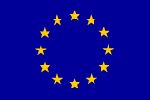 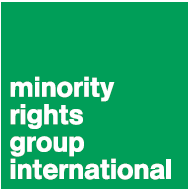 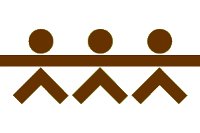 